Единые телефоны доверия, телефоны горячей линии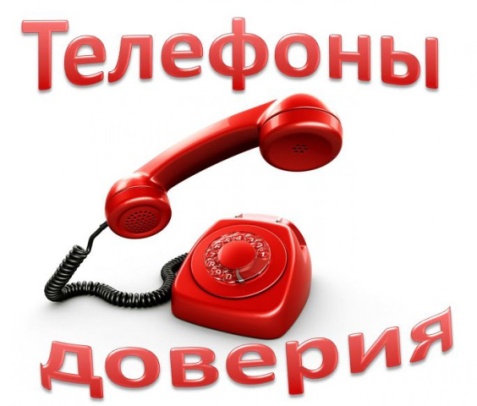 №№ п/пНаименованиетелефона доверия№ телефонаВремя работыПримечаниеТелефоны с дежурством психологовТелефоны с дежурством психологовТелефоны с дежурством психологовТелефоны с дежурством психологовТелефоны с дежурством психологов1.Единый общероссийский телефон доверия для детей, подростков и их родителей8-800-200-01-22круглосуточно2.Всероссийский телефон доверия для женщин, пострадавших от насилия8-800-700-06-00с 9-00 до 21-003.Всероссийская горячая линия «Ребенок в опасности»8-800-200-19-10круглосуточно4.«Ребенок в опасности» УФСИН России по Кировской областигорячая линия8-800-707-12-30телефон доверия 8-800-707-12-40автоответчик5.Всероссийская кризисная линия психологической помощи8-800-100-49-94круглосуточно6.«Ясное утро»Всероссийская горячая линия психологической помощи онкологическим больными их близким8-800-100-01-91круглосуточно7.Кировский центр социальной помощи семье и детям33-22-33понедельник – пятницас 8-00 до 20-00,выходные – суббота, воскресеньеТелефоны доверия, горячей линииТелефоны доверия, горячей линииТелефоны доверия, горячей линииТелефоны доверия, горячей линииТелефоны доверия, горячей линии8.Главное управление МЧС России по Кировской области64-21-77круглосуточно9.УМВД России по Кировской области58-97-77круглосуточно10.УФСБ России по Кировской области35-82-22круглосуточно11.Кировский областной наркологический диспансергорячая линия45-53-70круглосуточно